Шығыс Қазақстан облысы білім басқармасының Аягөз аудандық білім бөлімі бойынша  "№5 жалпы орта білім беретін мектебі" КММШығыс Қазақстан облысы білім басқармасының Аягөз аудандық білім бөлімі бойынша  "№5 жалпы орта білім беретін мектебі" КММШығыс Қазақстан облысы білім басқармасының Аягөз аудандық білім бөлімі бойынша  "№5 жалпы орта білім беретін мектебі" КММШығыс Қазақстан облысы білім басқармасының Аягөз аудандық білім бөлімі бойынша  "№5 жалпы орта білім беретін мектебі" КММШығыс Қазақстан облысы білім басқармасының Аягөз аудандық білім бөлімі бойынша  "№5 жалпы орта білім беретін мектебі" КММШығыс Қазақстан облысы білім басқармасының Аягөз аудандық білім бөлімі бойынша  "№5 жалпы орта білім беретін мектебі" КММСабақтың тақырыбы: Адырбек Сопыбеков.Сапар мен парта.Сабақтың тақырыбы: Адырбек Сопыбеков.Сапар мен парта.Сабақтың тақырыбы: Адырбек Сопыбеков.Сапар мен парта.Мұғалімнің аты-жөні: Кизжанова Р.АКүні:    Мұғалімнің аты-жөні: Кизжанова Р.АКүні:    Мұғалімнің аты-жөні: Кизжанова Р.АКүні:    СЫНЫП:  2СЫНЫП:  2Қатысқан оқушылар  саны:  Қатысқан оқушылар  саны:  Қатыспаған оқушылар саны: 0 Қатыспаған оқушылар саны: 0 Сабақ негізделген оқу мақсаттарыСабақ негізделген оқу мақсаттары2.1.5.1 - өз ойы мен сезімін жеткізе білуге көмектесу	2.2.2.1 - мұғалім көмегімен қарапайым және нақтылау сұрақтарын қою және оның жауабын шығармадан таба білу	2.3.3.1  - шығармашылық жұмысын мұғалімнің көмегімен сурет арқылы жеткізе білуге үйрету.Мәтінді негізге ала отырып оқушыларды тәртіпке шақыру.2.1.5.1 - өз ойы мен сезімін жеткізе білуге көмектесу	2.2.2.1 - мұғалім көмегімен қарапайым және нақтылау сұрақтарын қою және оның жауабын шығармадан таба білу	2.3.3.1  - шығармашылық жұмысын мұғалімнің көмегімен сурет арқылы жеткізе білуге үйрету.Мәтінді негізге ала отырып оқушыларды тәртіпке шақыру.2.1.5.1 - өз ойы мен сезімін жеткізе білуге көмектесу	2.2.2.1 - мұғалім көмегімен қарапайым және нақтылау сұрақтарын қою және оның жауабын шығармадан таба білу	2.3.3.1  - шығармашылық жұмысын мұғалімнің көмегімен сурет арқылы жеткізе білуге үйрету.Мәтінді негізге ала отырып оқушыларды тәртіпке шақыру.2.1.5.1 - өз ойы мен сезімін жеткізе білуге көмектесу	2.2.2.1 - мұғалім көмегімен қарапайым және нақтылау сұрақтарын қою және оның жауабын шығармадан таба білу	2.3.3.1  - шығармашылық жұмысын мұғалімнің көмегімен сурет арқылы жеткізе білуге үйрету.Мәтінді негізге ала отырып оқушыларды тәртіпке шақыру.Сабақ  нәтижесі:Сабақ  нәтижесі:Оқушылардың барлығы мынаны орындай алады: Оқулықта берілген және қосымша тапсырмаларды орындайды.  Жазба жұмыс жасайды. Сұраққа жауап береді.Оқушылардың көбісі мынаны орындай алады: Топтық жұмысты бірлесе орындайды.Өз бетінше жұмыс жасайды. Сұраққа жауап береді. Қосымша үлестірме ресурстармен  жұмыс жасайды.	Оқушылардың кейбіреуі мынаны орындай алады: Оқулықтан тыс берілген қосымша тапсырмалады орындайды, тақырып бойынша қосымша мәліметтер мен дәлелдер келтіре алады.Оқушылардың барлығы мынаны орындай алады: Оқулықта берілген және қосымша тапсырмаларды орындайды.  Жазба жұмыс жасайды. Сұраққа жауап береді.Оқушылардың көбісі мынаны орындай алады: Топтық жұмысты бірлесе орындайды.Өз бетінше жұмыс жасайды. Сұраққа жауап береді. Қосымша үлестірме ресурстармен  жұмыс жасайды.	Оқушылардың кейбіреуі мынаны орындай алады: Оқулықтан тыс берілген қосымша тапсырмалады орындайды, тақырып бойынша қосымша мәліметтер мен дәлелдер келтіре алады.Оқушылардың барлығы мынаны орындай алады: Оқулықта берілген және қосымша тапсырмаларды орындайды.  Жазба жұмыс жасайды. Сұраққа жауап береді.Оқушылардың көбісі мынаны орындай алады: Топтық жұмысты бірлесе орындайды.Өз бетінше жұмыс жасайды. Сұраққа жауап береді. Қосымша үлестірме ресурстармен  жұмыс жасайды.	Оқушылардың кейбіреуі мынаны орындай алады: Оқулықтан тыс берілген қосымша тапсырмалады орындайды, тақырып бойынша қосымша мәліметтер мен дәлелдер келтіре алады.Оқушылардың барлығы мынаны орындай алады: Оқулықта берілген және қосымша тапсырмаларды орындайды.  Жазба жұмыс жасайды. Сұраққа жауап береді.Оқушылардың көбісі мынаны орындай алады: Топтық жұмысты бірлесе орындайды.Өз бетінше жұмыс жасайды. Сұраққа жауап береді. Қосымша үлестірме ресурстармен  жұмыс жасайды.	Оқушылардың кейбіреуі мынаны орындай алады: Оқулықтан тыс берілген қосымша тапсырмалады орындайды, тақырып бойынша қосымша мәліметтер мен дәлелдер келтіре алады.Бағалау  критерийіБағалау  критерийіЖеке, жұптық, топтық тапсырмаларды орындай алады. Сабақ барысында  тыңдаушының назарын өзіне аудара алады.Жеке, жұптық, топтық тапсырмаларды орындай алады. Сабақ барысында  тыңдаушының назарын өзіне аудара алады.Жеке, жұптық, топтық тапсырмаларды орындай алады. Сабақ барысында  тыңдаушының назарын өзіне аудара алады.Жеке, жұптық, топтық тапсырмаларды орындай алады. Сабақ барысында  тыңдаушының назарын өзіне аудара алады.РесурстарРесурстарОқулық, суреттер, топқа бөлуге арналған кеспе қағаздар  және  әртүрлі  заттар, топтық тапсырмалар, кері байланыс, стикер.Оқулық, суреттер, топқа бөлуге арналған кеспе қағаздар  және  әртүрлі  заттар, топтық тапсырмалар, кері байланыс, стикер.Оқулық, суреттер, топқа бөлуге арналған кеспе қағаздар  және  әртүрлі  заттар, топтық тапсырмалар, кері байланыс, стикер.Оқулық, суреттер, топқа бөлуге арналған кеспе қағаздар  және  әртүрлі  заттар, топтық тапсырмалар, кері байланыс, стикер.Әдіс-тәсілдерӘдіс-тәсілдерСұрақ-жауап, әңгімелеу, түсіндіру, ойын, көрнекілік. Рефлексия.Сұрақ-жауап, әңгімелеу, түсіндіру, ойын, көрнекілік. Рефлексия.Сұрақ-жауап, әңгімелеу, түсіндіру, ойын, көрнекілік. Рефлексия.Сұрақ-жауап, әңгімелеу, түсіндіру, ойын, көрнекілік. Рефлексия.Пәнаралық байланысПәнаралық байланысМузыка, қазақ тілі. Музыка, қазақ тілі. Музыка, қазақ тілі. Музыка, қазақ тілі. Сабақтың жоспарыСабақтың жоспарыСабақтың жоспарыСабақтың жоспарыСабақтың жоспарыСабақтың жоспарыЖоспарланғануақытСабақ барысы :Сабақ барысы :Сабақ барысы :Сабақ барысы :РесурстарСабақ барысы І.Ұйымдастыру3 минут Шаттық шеңберіТопқа бөлу Алдыңғы алған білімді бекітуҰйымдастыру кезеңіСлайд 2Психологиялық ахуал қалыптастыру: Мынау менің класым,Осында  білім аларсың.Класынның әр затын, Сақтап, күтіп жүрерсің.Слайд 3Топтарға бөлу.Орындық, шкаф,тақта, парта арқылы топқа бөлу.Топтың ережесін қайталау.Топ басшысын сайлау.Бағалау. Топ басшысы суретпен бағалайды. Үй тапсырмасын еске түсіру.1-топ: Оспанхан Әубакіров кім екенің айту.2-топ: Жеті санына байланысты  атауларды айту.3-топ: Жабаққа мінездеме4-топ: Қорытынды айту (апта күндер)Сергіту сәті «Көңілді күн»Ұйымдастыру кезеңіСлайд 2Психологиялық ахуал қалыптастыру: Мынау менің класым,Осында  білім аларсың.Класынның әр затын, Сақтап, күтіп жүрерсің.Слайд 3Топтарға бөлу.Орындық, шкаф,тақта, парта арқылы топқа бөлу.Топтың ережесін қайталау.Топ басшысын сайлау.Бағалау. Топ басшысы суретпен бағалайды. Үй тапсырмасын еске түсіру.1-топ: Оспанхан Әубакіров кім екенің айту.2-топ: Жеті санына байланысты  атауларды айту.3-топ: Жабаққа мінездеме4-топ: Қорытынды айту (апта күндер)Сергіту сәті «Көңілді күн»Ұйымдастыру кезеңіСлайд 2Психологиялық ахуал қалыптастыру: Мынау менің класым,Осында  білім аларсың.Класынның әр затын, Сақтап, күтіп жүрерсің.Слайд 3Топтарға бөлу.Орындық, шкаф,тақта, парта арқылы топқа бөлу.Топтың ережесін қайталау.Топ басшысын сайлау.Бағалау. Топ басшысы суретпен бағалайды. Үй тапсырмасын еске түсіру.1-топ: Оспанхан Әубакіров кім екенің айту.2-топ: Жеті санына байланысты  атауларды айту.3-топ: Жабаққа мінездеме4-топ: Қорытынды айту (апта күндер)Сергіту сәті «Көңілді күн»Ұйымдастыру кезеңіСлайд 2Психологиялық ахуал қалыптастыру: Мынау менің класым,Осында  білім аларсың.Класынның әр затын, Сақтап, күтіп жүрерсің.Слайд 3Топтарға бөлу.Орындық, шкаф,тақта, парта арқылы топқа бөлу.Топтың ережесін қайталау.Топ басшысын сайлау.Бағалау. Топ басшысы суретпен бағалайды. Үй тапсырмасын еске түсіру.1-топ: Оспанхан Әубакіров кім екенің айту.2-топ: Жеті санына байланысты  атауларды айту.3-топ: Жабаққа мінездеме4-топ: Қорытынды айту (апта күндер)Сергіту сәті «Көңілді күн»1-топ: Орындық2-топ: Шкаф3-топ: Тақта4-топ: ПартаІ І. Жаңа сабақ15 минут Мағынаны тануДәптерменжұмысСлайд 8Жаңа сабақтың.Жұмбақ арқылы жаңа сабақтың мазмұның ашу.Ілулі тұр кең алаңКерегімді мен оданЖазып алам көшіріпСүртем сосын өшіріп    (тақта)Бiр санға өсiрдi,Өзi қалып орнында,Бiздi алға көшiрдi.   (Класс)Үстiнде есiгi,Өзi орындық, әрi үстел,Оқушылар бесiгi.    (Парта)Олай болса біздің бүгінгі сабағымыздың тақырыбы Адырбек Сопыбековтың Сапар мен парта мысалы.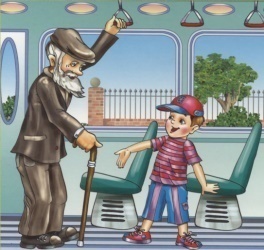 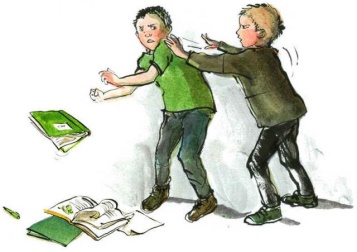 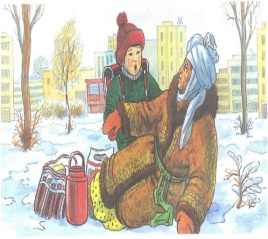 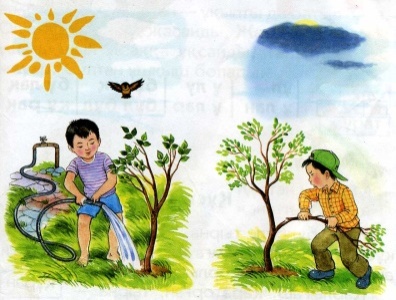 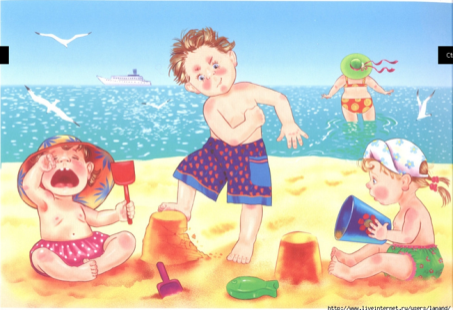 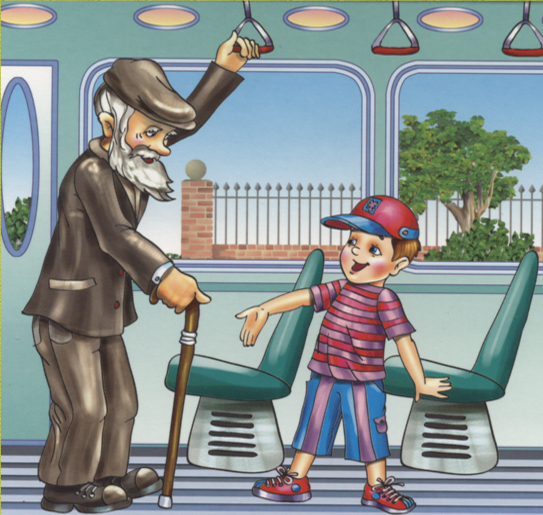  «Артық болмас білгенің» ( Талантты оқушымен жұмыс)Автор туралы дайындап әкелген мәліметтерімен бөлісуСлайд1 (Автор)Слайд2 (Мысал  туралы)Өлеңді мәнерлеп оқу. «Түртіп алу» стратегиясы Дәптер мен жұмысСлайд Аларта- ұнатпай, жаратпайКүйретті- қираттыОқулықпен жұмысТізбектей  оқу.Жалғастыра  оқуРөлге бөліп оқуМонологты тауып оқу.Слайд 8Жаңа сабақтың.Жұмбақ арқылы жаңа сабақтың мазмұның ашу.Ілулі тұр кең алаңКерегімді мен оданЖазып алам көшіріпСүртем сосын өшіріп    (тақта)Бiр санға өсiрдi,Өзi қалып орнында,Бiздi алға көшiрдi.   (Класс)Үстiнде есiгi,Өзi орындық, әрi үстел,Оқушылар бесiгi.    (Парта)Олай болса біздің бүгінгі сабағымыздың тақырыбы Адырбек Сопыбековтың Сапар мен парта мысалы. «Артық болмас білгенің» ( Талантты оқушымен жұмыс)Автор туралы дайындап әкелген мәліметтерімен бөлісуСлайд1 (Автор)Слайд2 (Мысал  туралы)Өлеңді мәнерлеп оқу. «Түртіп алу» стратегиясы Дәптер мен жұмысСлайд Аларта- ұнатпай, жаратпайКүйретті- қираттыОқулықпен жұмысТізбектей  оқу.Жалғастыра  оқуРөлге бөліп оқуМонологты тауып оқу.Слайд 8Жаңа сабақтың.Жұмбақ арқылы жаңа сабақтың мазмұның ашу.Ілулі тұр кең алаңКерегімді мен оданЖазып алам көшіріпСүртем сосын өшіріп    (тақта)Бiр санға өсiрдi,Өзi қалып орнында,Бiздi алға көшiрдi.   (Класс)Үстiнде есiгi,Өзi орындық, әрi үстел,Оқушылар бесiгi.    (Парта)Олай болса біздің бүгінгі сабағымыздың тақырыбы Адырбек Сопыбековтың Сапар мен парта мысалы. «Артық болмас білгенің» ( Талантты оқушымен жұмыс)Автор туралы дайындап әкелген мәліметтерімен бөлісуСлайд1 (Автор)Слайд2 (Мысал  туралы)Өлеңді мәнерлеп оқу. «Түртіп алу» стратегиясы Дәптер мен жұмысСлайд Аларта- ұнатпай, жаратпайКүйретті- қираттыОқулықпен жұмысТізбектей  оқу.Жалғастыра  оқуРөлге бөліп оқуМонологты тауып оқу.Слайд 8Жаңа сабақтың.Жұмбақ арқылы жаңа сабақтың мазмұның ашу.Ілулі тұр кең алаңКерегімді мен оданЖазып алам көшіріпСүртем сосын өшіріп    (тақта)Бiр санға өсiрдi,Өзi қалып орнында,Бiздi алға көшiрдi.   (Класс)Үстiнде есiгi,Өзi орындық, әрi үстел,Оқушылар бесiгi.    (Парта)Олай болса біздің бүгінгі сабағымыздың тақырыбы Адырбек Сопыбековтың Сапар мен парта мысалы. «Артық болмас білгенің» ( Талантты оқушымен жұмыс)Автор туралы дайындап әкелген мәліметтерімен бөлісуСлайд1 (Автор)Слайд2 (Мысал  туралы)Өлеңді мәнерлеп оқу. «Түртіп алу» стратегиясы Дәптер мен жұмысСлайд Аларта- ұнатпай, жаратпайКүйретті- қираттыОқулықпен жұмысТізбектей  оқу.Жалғастыра  оқуРөлге бөліп оқуМонологты тауып оқу.ОқулықБекіту 5 минутТоппен жұмыс1-топ Өлеңнің мысалға жататынын неден аңғаруға болады?2-топ Парта Сапарға неге  ренжіді? Қалай ойлайсын Сапар өз кінәсын мойындады ма? 3-топ Парта неден жасалады? Оның пайдасы қандай?4-топ Тәртіп туралы қандай мақал білесің?Топпен жұмыс1-топ Өлеңнің мысалға жататынын неден аңғаруға болады?2-топ Парта Сапарға неге  ренжіді? Қалай ойлайсын Сапар өз кінәсын мойындады ма? 3-топ Парта неден жасалады? Оның пайдасы қандай?4-топ Тәртіп туралы қандай мақал білесің?Топпен жұмыс1-топ Өлеңнің мысалға жататынын неден аңғаруға болады?2-топ Парта Сапарға неге  ренжіді? Қалай ойлайсын Сапар өз кінәсын мойындады ма? 3-топ Парта неден жасалады? Оның пайдасы қандай?4-топ Тәртіп туралы қандай мақал білесің?Топпен жұмыс1-топ Өлеңнің мысалға жататынын неден аңғаруға болады?2-топ Парта Сапарға неге  ренжіді? Қалай ойлайсын Сапар өз кінәсын мойындады ма? 3-топ Парта неден жасалады? Оның пайдасы қандай?4-топ Тәртіп туралы қандай мақал білесің?Сыныптағы белсенді оқушы басқаларға бағыт беріп отырады. Топтық талқыға салады,ойланады.Сабақтың соңы2 минутСергіту сәтіСергіту сәтіСергіту сәтіСергіту сәтіВидео жазбаАяқталуы Сабақты бекіту10 минут«Ойлан, топтас, талқыла, жинақта» стратегиясы.1-топ. Тақырыпқа байланысты ереже құрастырады.2-топ. Партаны адам кейпіне келтіріп суретін  салып әңгімелейді.3-топ. Сапарға хат жазу.4-топ. Сапарға мінездеме беруСонымен балалар осы мысалдан біз не түйдік?Осы мысалдағы ойға тағы өздерін не қосар едіңдер?Сапар қандай бала?Сапар сияқты болуға бола ма?«Ойлан, топтас, талқыла, жинақта» стратегиясы.1-топ. Тақырыпқа байланысты ереже құрастырады.2-топ. Партаны адам кейпіне келтіріп суретін  салып әңгімелейді.3-топ. Сапарға хат жазу.4-топ. Сапарға мінездеме беруСонымен балалар осы мысалдан біз не түйдік?Осы мысалдағы ойға тағы өздерін не қосар едіңдер?Сапар қандай бала?Сапар сияқты болуға бола ма?«Ойлан, топтас, талқыла, жинақта» стратегиясы.1-топ. Тақырыпқа байланысты ереже құрастырады.2-топ. Партаны адам кейпіне келтіріп суретін  салып әңгімелейді.3-топ. Сапарға хат жазу.4-топ. Сапарға мінездеме беруСонымен балалар осы мысалдан біз не түйдік?Осы мысалдағы ойға тағы өздерін не қосар едіңдер?Сапар қандай бала?Сапар сияқты болуға бола ма?«Ойлан, топтас, талқыла, жинақта» стратегиясы.1-топ. Тақырыпқа байланысты ереже құрастырады.2-топ. Партаны адам кейпіне келтіріп суретін  салып әңгімелейді.3-топ. Сапарға хат жазу.4-топ. Сапарға мінездеме беруСонымен балалар осы мысалдан біз не түйдік?Осы мысалдағы ойға тағы өздерін не қосар едіңдер?Сапар қандай бала?Сапар сияқты болуға бола ма?Кері байланысБағалау 5 минутЕкі стикерге жаман қылық пен жақсы қылықты жаздырамын. Жаман қылықтар жазылған стикерді қоқыс жәшікке салдырамын.  Жақсы қылық жазылған стикерді күнделікке салып алу.Бағалау Топ басшылары берген суреттерді санау арқылы бағалау.Екі стикерге жаман қылық пен жақсы қылықты жаздырамын. Жаман қылықтар жазылған стикерді қоқыс жәшікке салдырамын.  Жақсы қылық жазылған стикерді күнделікке салып алу.Бағалау Топ басшылары берген суреттерді санау арқылы бағалау.Екі стикерге жаман қылық пен жақсы қылықты жаздырамын. Жаман қылықтар жазылған стикерді қоқыс жәшікке салдырамын.  Жақсы қылық жазылған стикерді күнделікке салып алу.Бағалау Топ басшылары берген суреттерді санау арқылы бағалау.Екі стикерге жаман қылық пен жақсы қылықты жаздырамын. Жаман қылықтар жазылған стикерді қоқыс жәшікке салдырамын.  Жақсы қылық жазылған стикерді күнделікке салып алу.Бағалау Топ басшылары берген суреттерді санау арқылы бағалау.Үйге тапсырма:Сапар мен парта оқу. Сапарға мінездеме дәптерге жазып келу.Үйге тапсырма:Сапар мен парта оқу. Сапарға мінездеме дәптерге жазып келу.Үйге тапсырма:Сапар мен парта оқу. Сапарға мінездеме дәптерге жазып келу.Үйге тапсырма:Сапар мен парта оқу. Сапарға мінездеме дәптерге жазып келу.Үйге тапсырма:Сапар мен парта оқу. Сапарға мінездеме дәптерге жазып келу.Үйге тапсырма:Сапар мен парта оқу. Сапарға мінездеме дәптерге жазып келу.